Государственное автономное профессиональное образовательное учреждение Чувашской Республики «Чебоксарский экономико-технологический колледж»Министерства образования и молодежной политики Чувашской Республики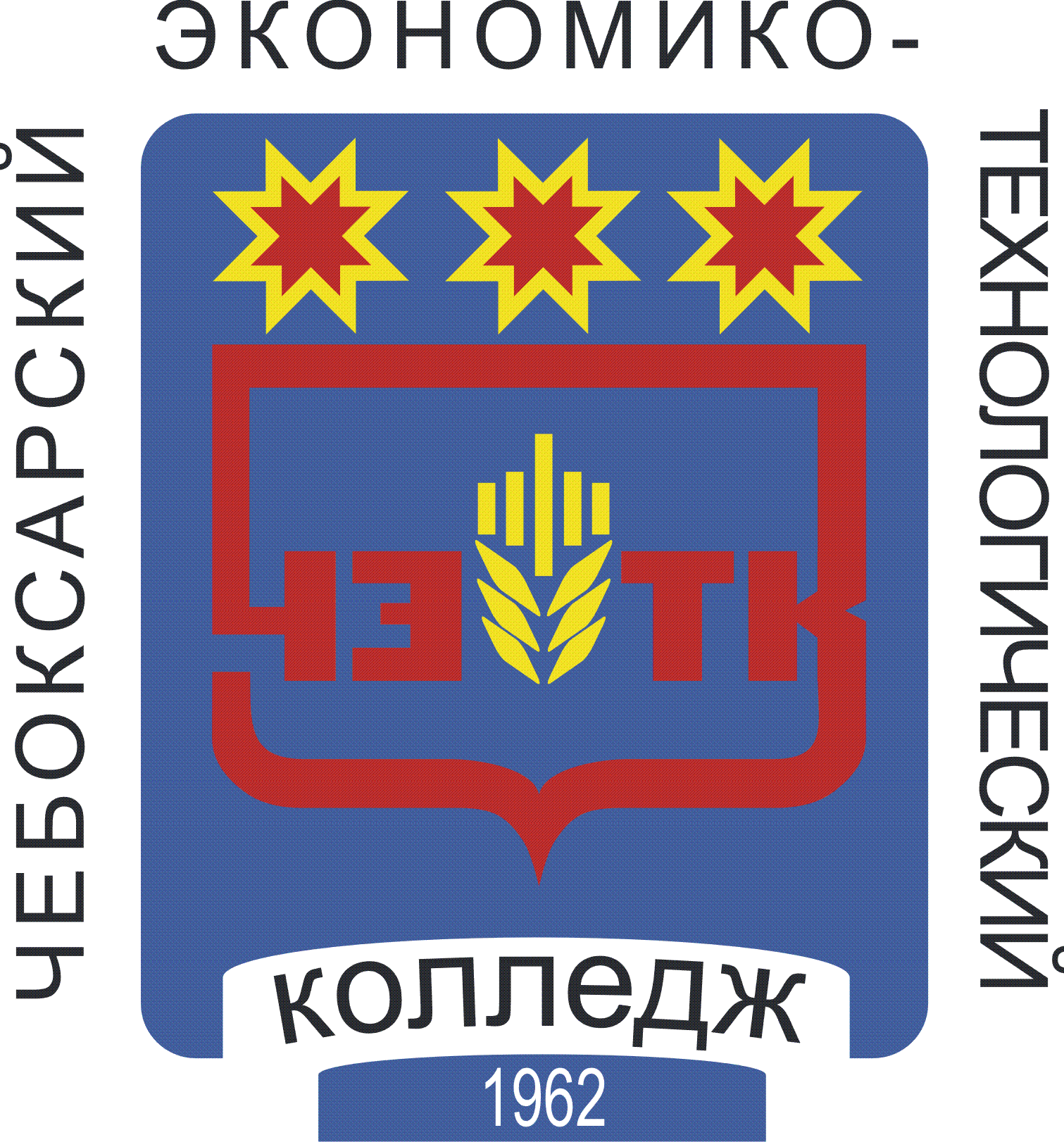 РАБОЧАЯ ПРОГРАММА УЧЕБНОЙ ДИСЦИПЛИНЫОГСЭ.04 ИНОСТРАННЫЙ ЯЗЫК В ПРОФЕССИОНАЛЬНОЙ ДЕЯТЕЛЬНОСТИспециальность среднего профессионального образования43.02.13 Технология парикмахерского искусстваЧебоксары 2022УТВЕРЖДЕНАПриказом №353 от "30" августа 2022 г.РАССМОТРЕНАна заседании ЦК иностранных языковПротокол № 11 от «22» июня 2022 г.Председатель ЦК: _______________ / Маркова М.В. /Разработчик:Егорова А.Л., преподаватель«21» июня 2022 г.СОДЕРЖАНИЕ1.	ОБЩАЯ ХАРАКТЕРИСТИКА РАБОЧЕЙ ПРОГРАММЫ УЧЕБНОЙ ДИСЦИПЛИНЫ									42.	СТРУКТУРА И СОДЕРЖАНИЕ УЧЕБНОЙ ДИСЦИПЛИНЫ			53. 	УСЛОВИЯ РЕАЛИЗАЦИИ УЧЕБНОЙ ДИСЦИПЛИНЫ			124.	КОНТРОЛЬ И ОЦЕНКА РЕЗУЛЬТАТОВ ОСВОЕНИЯ УЧЕБНОЙ            ДИСЦИПЛИНЫ									141. ОБЩАЯ ХАРАКТЕРИСТИКА РАБОЧЕЙ ПРОГРАММЫ УЧЕБНОЙ ДИСЦИПЛИНЫ ОГСЭ 04. ИНОСТРАННЫЙ ЯЗЫК В ПРОФЕССИОНАЛЬНОЙ ДЕЯТЕЛЬНОСТИ1.1. Область применения примерной программыРабочая программа учебной дисциплины является частью основной профессиональной образовательной программы в соответствии с ФГОС СПО по специальности 43.02.13. Технология парикмахерского искусства.1.2. Цель и планируемые результаты освоения дисциплины:2. СТРУКТУРА И СОДЕРЖАНИЕ УЧЕБНОЙ ДИСЦИПЛИНЫ2.1. Объем учебной дисциплины и виды учебной работы2.2 Тематический план и содержание учебной дисциплины ОГСЭ.04. Иностранный язык в профессиональной деятельности	3. УСЛОВИЯ РЕАЛИЗАЦИИ ПРОГРАММЫ УЧЕБНОЙ ДИСЦИПЛИНЫ3.1. Для реализации программы учебной дисциплины должны быть предусмотрены следующие специальные помещения:Кабинет «Иностранного языка»,оснащенный оборудованием: доской учебной, рабочим местом преподавателя, столами, стульями (по числу обучающихся), техническими средствами обучения (компьютером, средствами аудиовизуализации, наглядными пособиями).3.2. Информационное обеспечение реализации программыДля реализации программы библиотечный фонд образовательной организации должен иметь  печатные и/или электронные образовательные и информационные ресурсы, рекомендуемые для использования в образовательном процессе3.2.1. Печатные изданияБезкоровайная Г.Т.  Planet of English: Учебник английского языка: учебник для студентов учреждений сред.проф. образования / Г.Т. Безкоровайная. - М.: Издательский центр "Академия", 2021;Голубев А.П. Английский язык : учебник для студентов учреждений сред.проф. образования / А.П. Голубев, Н.В. Балюк, И.Б. Смирнова. - 14-е изд., стер. - М.: Издательский центр "Академия", 2017. - 336 с. ;Агабекян И.П. Английский язык для ссузов : учебное пособие, И. П. Агабекян –Москва : Проспект,  2021. – 288 с.Аитов, В. Ф. Английский язык : учебное пособие для СПО / В. Ф. Аитов, В. М. Аитова. — 12-е изд., испр. и доп. — М. : Издательство Юрайт, 2017. — 144 с. — (Профессиональное образование). — ISBN 978-5-534-01157-9. https://www.biblio-online.ru/viewer/AA6B4AE8-10DC-4B89-9A32-63528EA689D7#page/1Буренко, Л. В. Грамматика английского языка. Grammar in levels elementary – pre-intermediate : учебное пособие для СПО / Л. В. Буренко, О. С. Тарасенко, Г. А. Краснощекова ; под общ. ред. Г. А. Краснощековой. — М. : Издательство Юрайт, 2017. — 227 с. — (Профессиональное образование). — ISBN 978-5-534-00290-4. https://www.biblio-online.ru/viewer/629B66CB-13DF-49AF-B788-CE8D4FD6BBFA#page/1Бутенко, Е. Ю. Английский язык для ит-направлений. It-english : учебное пособие для СПО / Е. Ю. Бутенко. — 2-е изд., испр. и доп. — М. : Издательство Юрайт, 2017. — 147 с. — (Профессиональное образование). — ISBN 978-5-534-02447-0. https://www.biblio-online.ru/viewer/BC270637-0EAC-4B13-AC16-2A058464AE89#page/1Воробьева, С. А. Английский язык для эффективного менеджмента. Guidelines for better management skills : учебное пособие для СПО / С. А. Воробьева. — 2-е изд., испр. и доп. — М. : Издательство Юрайт, 2017. — 260 с. — (Профессиональное образование). — ISBN 978-5-534-04200-9. https://www.biblio-online.ru/viewer/92240F25-5CB7-4946-9E74-09012F025BEB#page/1Воробьева, С. А. Английский язык для эффективного менеджмента. Guidelines for better management skills : учебное пособие для СПО / С. А. Воробьева. — 2-е изд., испр. и доп. — М. : Издательство Юрайт, 2017. — 260 с. — (Профессиональное образование). — ISBN 978-5-534-04200-9. https://www.biblio-online.ru/viewer/92240F25-5CB7-4946-9E74-09012F025BEB#page/1Левченко, В. В. Английский язык. General english : учебник для СПО / В. В. Левченко, Е. Е. Долгалёва, О. В. Мещерякова. — М. : Издательство Юрайт, 2017. — 278 с. — (Профессиональное образование). — ISBN 978-5-534-01553-9. https://www.biblio-online.ru/viewer/9A17ECD6-A562-4EF1-A293-0F5F5FC351D2#page/1Невзорова, Г. Д. Английский язык. Грамматика : учебное пособие для СПО / Г. Д. Невзорова, Г. И. Никитушкина. — 2-е изд., испр. и доп. — М. : Издательство Юрайт, 2017. — 306 с. — (Профессиональное образование). — ISBN 978-5-534-01503-4. https://www.biblio-online.ru/viewer/FCD77AA9-6DB4-433B-A2D7-AF53EAF13E82#page/1Кузьменкова, Ю. Б. Английский язык + аудиозаписи в эбс : учебник и практикум для СПО / Ю. Б. Кузьменкова. — М. : Издательство Юрайт, 2017. — 441 с. — (Профессиональное образование). — ISBN 978-5-9916-7779-0. https://www.biblio-online.ru/viewer/494C25F9-747F-4017-AF10-6B9CF6E7D9AA#page/1Куряева, Р. И. Английский язык. Лексико-грамматическое пособие в 2 ч. Часть 1 : учебное пособие для СПО / Р. И. Куряева. — 6-е изд., испр. и доп. — М. : Издательство Юрайт, 2017. — 264 с. — (Профессиональное образование). — ISBN 978-5-534-03523-0. https://www.biblio-online.ru/viewer/9A7ABDDD-609C-4900-ADEE-494854CF098F#page/1Куряева, Р. И. Английский язык. Лексико-грамматическое пособие в 2 ч. Часть 2 : учебное пособие для СПО / Р. И. Куряева. — 6-е изд., испр. и доп. — М. : Издательство Юрайт, 2017. — 259 с. — (Профессиональное образование). — ISBN 978-5-534-03525-4. https://www.biblio-online.ru/viewer/DAE42A43-B51E-4365-BF3D-9D16655B6006#page/14. КОНТРОЛЬ И ОЦЕНКА РЕЗУЛЬТАТОВ ОСВОЕНИЯ УЧЕБНОЙ ДИСЦИПЛИНЫКодПК, ОКУменияЗнанияОК.2,ОК.3, ОК.5, ОК.9, ОК.10понимать общий смысл четко произнесенных высказываний на известные темы (профессиональные и бытовые);понимать тексты на базовые профессиональные темы;участвовать в диалогах на знакомые общие и профессиональные темы;строить простые высказывания о себе и о своей профессиональной деятельности;кратко обосновывать и объяснить свои действия (текущие и планируемые);писать простые связные сообщения на знакомые или интересующие профессиональные темы;правила построения простых и сложных предложений на профессиональные темыосновные общеупотребительные глаголы (бытовая и профессиональная лексика)лексический минимум, относящийся к описанию предметов, средств и процессов профессиональной деятельностиособенности произношенияправила чтения текстов профессиональной направленностиВид учебной работыОбъем часовОбъем образовательной программы216Объем работы обучающихся во взаимодействии с преподавателем182в том числе:в том числе:теоретическое обучение-лабораторные работы (если предусмотрено)-практические занятия (если предусмотрено)182курсовая работа (проект) (если предусмотрено)-контрольная работа-Самостоятельная работа26Консультация2Промежуточная аттестация в форме 2 диф.зачета и 1 экзамен6Наименование разделов и темСодержание учебного материала и формы организации деятельности обучающихсяОбъем часовКоды компетенций, формированию которых способствует элемент программы1234Раздел 1. Вводно-коррективный курсРаздел 1. Вводно-коррективный курсТема 1.1.Описание людей: друзей, родных и близких и т.д. (внешность, характер, личностные качества)Тематика практических занятий 8ОК 2, ОК.3, ОК5, ОК 9, ОК 10Тема 1.1.Описание людей: друзей, родных и близких и т.д. (внешность, характер, личностные качества)Фонетический материал - основные звуки и интонемы английского языка;- основные способы написания слов на основе знания правил правописания; -совершенствование орфографических навыков.Лексический материал по теме.Грамматический материал: - простые нераспространенные предложения с глагольным, составным именным и составным глагольным сказуемым (с инфинитивом); - простые предложения, распространенные за счет однородных членов предложения и/или второстепенных членов предложения; - предложения утвердительные, вопросительные, отрицательные, побудительные и порядок слов в них; - безличные предложения;- понятие глагола-связки.8ОК 2, ОК.3, ОК5, ОК 9, ОК 10Тема 1.2.Межличностные отношения дома, в учебном заведении, на работеТематика практических занятий8ОК 2, ОК.3, ОК5, ОК 9, ОК 10Тема 1.2.Межличностные отношения дома, в учебном заведении, на работеЛексический материал по теме:- расширение потенциального словаря за счет овладения интернациональнойлексикой, новыми значениями известных слов и новых слов, образованных на основе продуктивных способов словообразования.Грамматический материал:- модальные глаголы, их эквиваленты;- предложения с оборотом there is/are; - сложносочиненные предложения: бессоюзные и с союзами and, but. - образование и употребление глаголов в Present, Past, Future Simple/Indefinite8ОК 2, ОК.3, ОК5, ОК 9, ОК 10Раздел 2. Развивающий курсРаздел 2. Развивающий курсТема 2.1Повседневная жизнь условия жизни, учебный день, выходной деньТематика практических занятий8ОК 2, ОК.3, ОК5, ОК 9, ОК 10Тема 2.1Повседневная жизнь условия жизни, учебный день, выходной деньЛексический материал по теме.Грамматический материал: - имя существительное: его основные функции в предложении; имена существительные во множественном числе, образованные по правилу, а также исключения.- артикль: определенный, неопределенный, нулевой. Основные случаи употребления определенного и неопределенного артикля. Употребление существительных без артикля.8ОК 2, ОК.3, ОК5, ОК 9, ОК 10Тема 2.2.Новости, средства массовой информацииТематика практических занятий8ОК 2, ОК.3, ОК5, ОК 9, ОК 10Тема 2.2.Новости, средства массовой информацииЛексический материал по теме.Грамматический материал:- числительные;- система модальности.- образование и употребление глаголов в Past, Future Simple/Indefinite.8ОК 2, ОК.3, ОК5, ОК 9, ОК 10Тема 2.3.Российская Федерация. Государственное устройство, правовые институты. Москва. Достопримечательности.Тематика практических занятий8ОК 2, ОК.3, ОК5, ОК 9, ОК 10Тема 2.3.Российская Федерация. Государственное устройство, правовые институты. Москва. Достопримечательности.Лексический материал по теме.Грамматический материал:- образование и употребление глаголов в Present, Past, Future Simple/Indefinite.8ОК 2, ОК.3, ОК5, ОК 9, ОК 10Тема 2.4.Великобритания. Лондон. Государственное устройство. Культурные и национальные традиции, обычаи и праздникиТематика практических занятий8ОК 2, ОК.3, ОК5, ОК 9, ОК 10Тема 2.4.Великобритания. Лондон. Государственное устройство. Культурные и национальные традиции, обычаи и праздникиЛексический материал по теме.Грамматический материал:- образование и употребление глаголов в Present, Past, Future Simple/Indefinite, - использование глаголов в Present Simple/Indefinite для выражения действий в будущем - придаточные предложения времени и условия (if, when).8ОК 2, ОК.3, ОК5, ОК 9, ОК 10Тема 2.5.США. Вашингтон. Государственное устройство. Культурные и национальные традиции, обычаи и праздникиТематика практических занятий8ОК 2, ОК.3, ОК5, ОК 9, ОК 10Тема 2.5.США. Вашингтон. Государственное устройство. Культурные и национальные традиции, обычаи и праздникиЛексический материал по теме.Грамматический материал:- образование и употребление глаголов в Present Continuous/Progressive, Present Perfect;- местоимения: указательные (this/these, that/those) с существительными и без них, личные, притяжательные, вопросительные, объектные;8ОК 2, ОК.3, ОК5, ОК 9, ОК 10Тема 2.6.Образование в России и за рубежом, среднее профессиональное образованиеТематика практических занятий8ОК 2, ОК.3, ОК5, ОК 9, ОК 10Тема 2.6.Образование в России и за рубежом, среднее профессиональное образованиеЛексический материал по теме.Грамматический материал:- сложноподчиненные предложения с союзами because, so, if, when, that, that is why; - понятие согласования времен и косвенная речь.- неопределенные местоимения, производные от some, any, no, every.- имена прилагательные в положительной, сравнительной и превосходной степенях, образованные по правилу, а также исключения.- наречия в сравнительной и превосходной степенях, неопределенные наречия, производные от some, any, every8ОК 2, ОК.3, ОК5, ОК 9, ОК 10Тема 2.7.Компьютер. Интернет.Тематика практических занятий8ОК 2, ОК.3, ОК5, ОК 9, ОК 10Тема 2.7.Компьютер. Интернет.Лексический материал по теме.Грамматический материал:- глаголы в страдательном залоге, преимущественно в Indefinite Passive.8ОК 2, ОК.3, ОК5, ОК 9, ОК 10Раздел 3. Парикмахерское искусство и обслуживание в организациях индустрии красотыРаздел 3. Парикмахерское искусство и обслуживание в организациях индустрии красотыТема  3.1.Внешность. Черты лица, фигура. Черты характера.Тематика практических занятий8ОК 2, ОК.3, ОК5, ОК 9, ОК 10Тема  3.1.Внешность. Черты лица, фигура. Черты характера.Лексический материал по теме.Грамматический материал:- предложения со сложным дополнением типа I want you to come here; - сложноподчиненные предложения с союзами for, as, till, until, (as) though;- предложения с союзами neither…nor, either…or;8ОК 2, ОК.3, ОК5, ОК 9, ОК 10Тема 3.2. Профессии в индустрии красоты. Профессия парикмахера. Личностные качества, необходимые для профессии.Тематика практических занятий10ОК 2, ОК.3, ОК5, ОК 9, ОК 10Тема 3.2. Профессии в индустрии красоты. Профессия парикмахера. Личностные качества, необходимые для профессии.Лексический материал по теме.Грамматический материал:- глаголы в страдательном залоге, преимущественно в Indefinite Passive;-сложноподчиненные предложения с придаточными типа If I were you, I would do English, instead of French.10ОК 2, ОК.3, ОК5, ОК 9, ОК 10Тема 3.3 Волосы. Физиологические свойства волос. Диагностика состояния волос клиента. Тематика практических занятий10ОК 2, ОК.3, ОК5, ОК 9, ОК 10Тема 3.3 Волосы. Физиологические свойства волос. Диагностика состояния волос клиента. Лексический материал по теме.Грамматический материал:- предложения со сложным дополнением типа I want you to come here; -сложноподчиненные предложения с союзами for, as, till, until, (as) though; -сложноподчиненные предложения с придаточными типа If I were you, I would do English, instead of French;Глаголы в страдательном залоге, преимущественно в Indefinite Passive.10ОК 2, ОК.3, ОК5, ОК 9, ОК 10Тема 3.4.Стрижка волос. Техники и инструменты. Названия стрижек.Тематика практических занятий10ОК 2, ОК.3, ОК5, ОК 9, ОК 10Тема 3.4.Стрижка волос. Техники и инструменты. Названия стрижек.Лексический материал по теме.Грамматический материал для продуктивного усвоения:- распознавание и употребление в речи изученных ранее коммуникативных и структурных типов предложения; - систематизация знаний о сложносочиненных и сложноподчиненных предложениях, в том числе условных предложениях (Conditional I, II, III)10ОК 2, ОК.3, ОК5, ОК 9, ОК 10Тема 3.5. Уход за волосами. Средства по уходу за волосами.Тематика практических занятий10ОК 2, ОК.3, ОК5, ОК 9, ОК 10Тема 3.5. Уход за волосами. Средства по уходу за волосами.Лексический материал по теме.Грамматический материал:- дифференциальные признаки глаголов в Past Continuous;- признаки инфинитива и инфинитивных оборотов и способы передачи их значений на родном языке.10ОК 2, ОК.3, ОК5, ОК 9, ОК 10Тема 3.6Прически из длинных волос. Техники укладки.Тематика практических занятий10ОК 2, ОК.3, ОК5, ОК 9, ОК 10Тема 3.6Прически из длинных волос. Техники укладки.Лексический материал по теме.Грамматический материал:- глаголы в страдательном залоге.10ОК 2, ОК.3, ОК5, ОК 9, ОК 10Тема 3.7.Окрашивание волос. Профессиональные линии продукции, техники окрашивания.Тематика практических занятий10ОК 2, ОК.3, ОК5, ОК 9, ОК 10Тема 3.7.Окрашивание волос. Профессиональные линии продукции, техники окрашивания.Лексический материал по теме.Грамматический материал:- дифференциальные признаки глаголов в Past Perfect, Past Continuous, Future in the Past;Признаки инфинитива и инфинитивных оборотов и способы передачи их значений на родном языке.Признаки и значения слов и словосочетаний с формами на –ing без обязательного различения их функций.10ОК 2, ОК.3, ОК5, ОК 9, ОК 10Тема 3.8.Декоративная косметика. Профессия визажиста.Тематика практических занятий8ОК 2, ОК.3, ОК5, ОК 9, ОК 10Тема 3.8.Декоративная косметика. Профессия визажиста.Лексический материал по теме.Грамматический материал:- инфинитив и инфинитивные обороты и способы передачи их значений на родном языке.- признаки и значения слов и словосочетаний с формами на –ing без обязательного различения их функций8ОК 2, ОК.3, ОК5, ОК 9, ОК 10Тема 3.9Салон. Оборудование салона. Профессиональные инструменты. Персонал.Тематика практических занятий10ОК 2, ОК.3, ОК5, ОК 9, ОК 10Тема 3.9Салон. Оборудование салона. Профессиональные инструменты. Персонал.Лексический материал по теме.Грамматический материал:- дифференциальные признаки глаголов в Past Perfect, Past Continuous, Future in the Past;- признаки инфинитива и инфинитивных оборотов и способы передачи их значений на родном языке10ОК 2, ОК.3, ОК5, ОК 9, ОК 10Тема 3.10Мода и стиль. Различие терминов мода и стиль.Направления моды, бренды.Тематика практических занятий8ОК 2, ОК.3, ОК5, ОК 9, ОК 10Тема 3.10Мода и стиль. Различие терминов мода и стиль.Направления моды, бренды.Лексический материал по теме.Грамматический материал для продуктивного усвоения:- распознавание и употребление в речи изученных ранее коммуникативных и структурных типов предложения; - машинный перевод.8ОК 2, ОК.3, ОК5, ОК 9, ОК 10Тема 3.11Профессиональная этика. Поведение работника салона. Профессиональный имидж. Тематика практических занятий8ОК 2, ОК.3, ОК5, ОК 9, ОК 10Тема 3.11Профессиональная этика. Поведение работника салона. Профессиональный имидж. Лексический материал по теме.Грамматический материал:- конструкция to have (get) something done;- структурная организация текста;- аннотирование текста, статьи.8ОК 2, ОК.3, ОК5, ОК 9, ОК 10Тема 3.12Поиск работы. Резюме. Собеседование.Тематика практических занятий8ОК 2, ОК.3, ОК5, ОК 9, ОК 10Тема 3.12Поиск работы. Резюме. Собеседование.Лексический материал по теме. Грамматический материал:- реферирование, текста, статьи;- виды и средства связи в тексте;- выражения, организующие структуру текста.8ОК 2, ОК.3, ОК5, ОК 9, ОК 10Самостоятельная учебная работаСамостоятельная учебная работа26КонсультацияКонсультация2Промежуточная аттестацияПромежуточная аттестация6Всего:Всего:216Результаты обученияКритерии оценкиМетоды оценкиПеречень знаний, осваиваемых в рамках дисциплиныправила построения простых и сложных предложений на профессиональные темыосновные общеупотребительные глаголы (бытовая и профессиональная лексика)лексический минимум, относящийся к описанию предметов, средств и процессов профессиональной деятельностиособенности произношенияправила чтения текстов профессиональной направленностиАдекватное использование профессиональной терминологии на иностранном языкеВладение лексическим и грамматическим минимумомПравильное построение простых предложений, диалогов в утвердительной и вопросительной формеЛогичное построение диалогического общения в соответствии с коммуникативной задачей; демонстрация умения речевого взаимодействия с партнёром: способность начать, поддержать и закончить разговор.Соответствие лексических единиц и грамматических структур  поставленной коммуникативной задаче.Логичное построение монологического высказывания в соответствии с коммуникативной задачей, сформулированной в задании.Уместное использование лексических единиц и грамматических структурТекущий контрольпри проведении:- письменного/устного опроса;- тестирования;- диктантов;-оценки результатов самостоятельной работы (эссе, сообщений, диалогов, тематических презентаций и т.д.) и т.д.Промежуточная аттестацияв форме дифференцированного зачета/ экзамена в виде:- письменных/ устных ответов, выполнения заданий в виде деловой игры и т.д.Перечень умений, осваиваемых в рамках дисциплиныпонимать общий смысл четко произнесенных высказываний на известные темы (профессиональные и бытовые),понимать тексты на базовые профессиональные темыучаствовать в диалогах на знакомые общие и профессиональные темыстроить простые высказывания о себе и о своей профессиональной деятельностикратко обосновывать и объяснить свои действия (текущие и планируемые)писать простые связные сообщения на знакомые или интересующие профессиональные темы